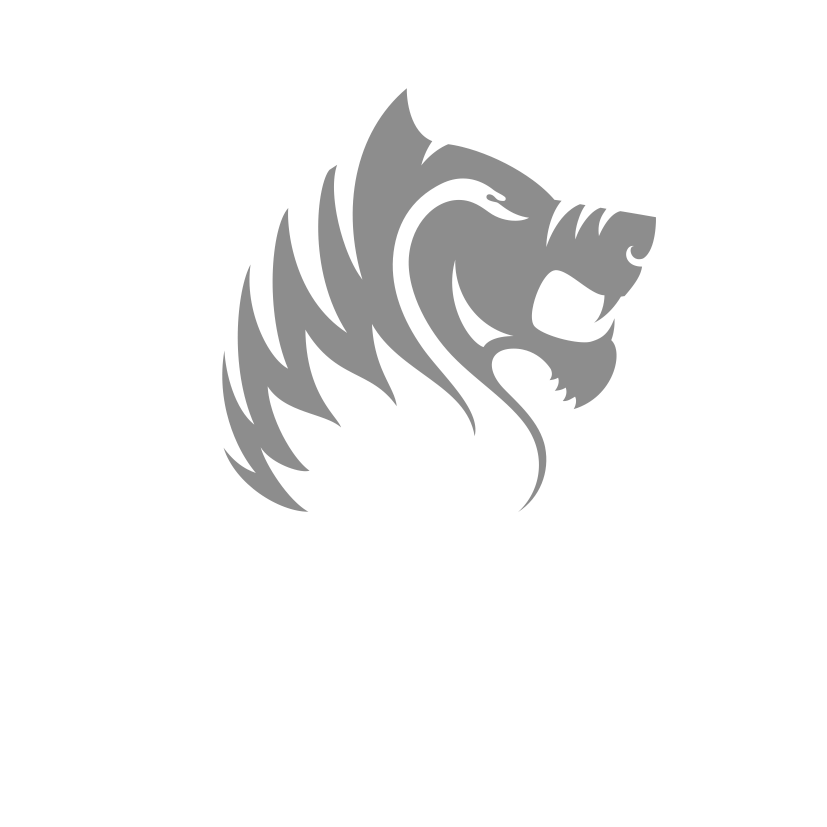 HOLIDAY BOOKING FORM 2021: LA CHIMERA, TUSCANYSEPT 5th – 12th  2021 Please return and complete this form along with signed Terms and Conditions to:Email : retreats@fiercegrace.com Post : Claire Rabbitt. Retreats. Fierce Grace North, 173-175 Queens Crescent, London NW5 4DSIf you have any further questions, please contact Claire : retreats@fiercegrace.com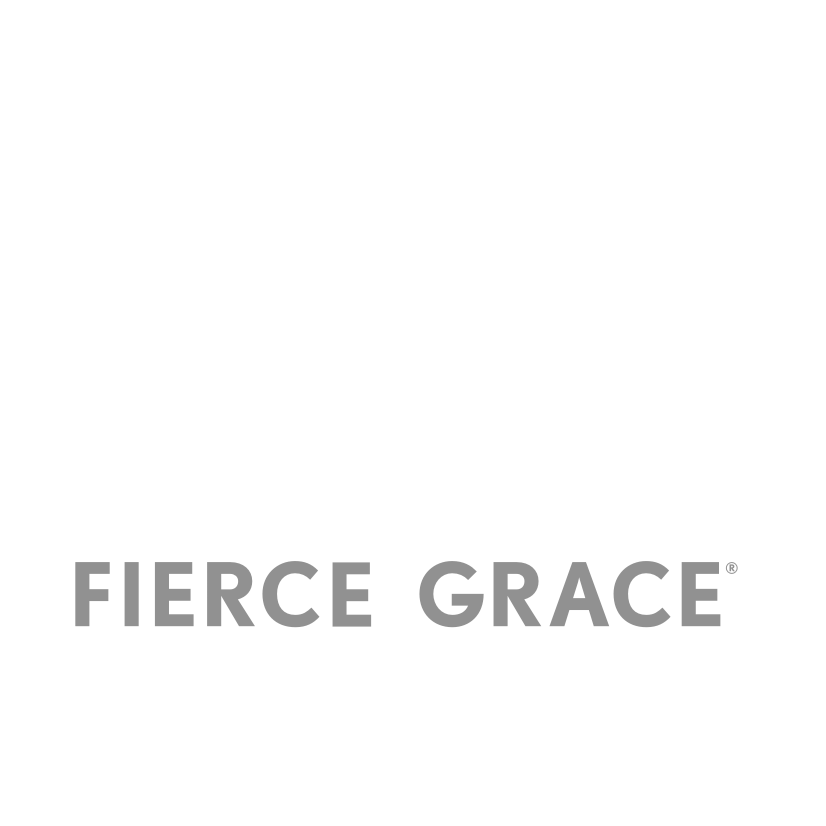 Please forward your flight departure and arrival times to Claire:  retreats@fiercegrace.com as soon as you have booked them.Payment DetailsFull payment for the retreat cost must be made at the time of bookingOnline Banking: Yoga Retreats Account Number: 66303761 Sort Code: 51-50-10 YOU MUST USE YOUR SURNAME AS A REFERENCE FOR PAYMENTTerms and ConditionsBefore you book your retreat, we ask that you read and if you wish to book, sign and return these terms and conditions. By signing it, you will be indicating that you understand the terms and conditions of the booking.BOOKINGS: There is no contract between Fierce Grace Yoga and the client until full payment has been made. Full payment of the balance is to be made no later than 6 weeks before departure and ideally at the time of booking.INDIVIDUAL CANCELLATIONS: While we always try to treat cancellation sympathetically, we reserve the right to apply the following charges. Travel insurance to cover cancellation is a condition of booking.We suggest you take out travel insurance as soon as you book your retreat, which will cover you for cancellations, as we cannot waive our cancellation policy or be liable for loss of your holiday in the event that you are unable to travel to the retreat.As our retreats are often fully subscribed, if we can give your place to another customer who is on our waiting list, even within the 3 week period, we will endeavour to do so and if this is possible can offer you a full refund minus a £25 admin fee.INSURANCE: It is a condition of booking overseas holidays that all clients must have travel insurance to cover sickness, cancellation or curtailment. Up until now insurance companies have excluded terrorism and acts of war from their cover. However there is now a company http://safe-journey.com which for £4.99 (on top of usual travel insurance) will cover for cancellation or repatriation should anything of that order occur to make people feel disinclined to travel to a particular destination. CHANGES OR AMENDMENTS TO COURSES OR VENUES:Courses in the programme have been confirmed by the course teachers/leaders. If for any reason a course teacher/leader becomes unavailable we will do our best in conjunction with the teacher to find a replacement teacher of similar training and quality. Wherever possible you will be advised in advance of any alterations. Amenities or courses may be altered or amended due to maintenance work, mechanical faults, weather conditions, sickness or other situations outside our control and for which Fierce Grace Yoga cannot be held responsible.LIABILITY:We do NOT accept any liability for: Cancellations, delays or changes caused by war, threat of war, terrorist actions or threats, closure of airports, civil strife, industrial action, natural disaster, technical problems to transport, staff cancellations or other events beyond our control, participants' medical or psychiatric conditions which may develop during or subsequent to the holiday, loss of, or damage to, personal property of participants.HEALTH:Non-disclosure of relevant health information, whether physical or psychiatric, can invalidate your travel insurance and cancel our contractual obligation to you. You should in any case inform us of any health issues prior to booking. In order to avoid injury we ask that you agree to follow all instructions given to you by the instructor as to when, where and how to perform and not to perform the yoga, it being understood that any deviation by you from such instructions shall be at your own risk. Students must listen to their own bodies and work within their own limitations. If any movements hurt or are uncomfortable, it is your responsibility to never take any exercise to a level of discomfort or pain.Fierce Grace Yoga will not be held responsible for any injuries suffered, caused in whole or in part by failure to faithfully follow instructions.Our holidays are not suitable if you cannot take responsibility for yourself either physically or emotionally. By signing this form you confirm that you are medically, physically, emotionally and in all respects fit and able to participate in this retreat. COMPLAINTS: In the unfortunate event of a problem or a complaint, in the first instance the client should address it immediately to the venue owner/manager. If not resolved, the client should contact Fierce Grace and we will attempt to mediate and resolve it for you as soon as possible so as not to detract from the enjoyment of your holiday. Please note that Fierce Grace Yoga is acting only to book the holiday on your behalf with the owner of the facility, the ultimate responsibility for resolution is between the client and the venue. However, we will always assist you with justifiable complaints provided we are notified of problems at the time they arise.LEGAL STATUS: While promoting a venue does confer recognition of a good standard in accordance with our reputation, Fierce Grace Yoga is acting purely and solely as booking agents between, and on behalf of, both parties.I have read, agree with, and will adhere to this information Signature:  								Date: Name (exactly as it appears on your passport)Address andPostcodeCountryContact Tel No.EmailConsent to be filmed Y/NSingle occupancy room request Y/N Date of BirthNext of Kin name and contact detailsPlease give details of any medical conditions/allergiesAny other special/dietary requirements?Cancellation PeriodCost3 weeks prior to departureNo refund (unless we can sell your space)6 weeks or less prior to departure50% refund6 weeks or more prior to departure75% refund